Муниципальное бюджетное общеобразовательное учреждение «Терентьевская средняя общеобразовательная школа»ПРИКАЗ30.08.2017                                                                                         № 39С. ТерентьевскоеОб  утверждении Положения о  формах, периодичности и порядке  текущего контроля успеваемости и   промежуточной  аттестации обучающихся
В соответствии Федеральным законом от 29.12.2012  №273 «Об образовании в Российской федерации» ПРИКАЗЫВАЮ:1. Утвердить Положение   о  формах, периодичности и порядке  текущего контроля успеваемости и   промежуточной  аттестации обучающихся
         3. Контроль  за исполнением настоящего приказа оставляю за собой.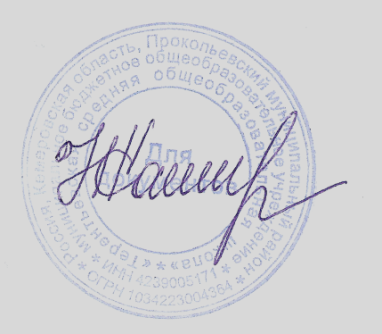 Директор школы:                                       Каширина Н.А.Положениео  формах, периодичности и порядке  текущего контроля успеваемости и   промежуточной  аттестации обучающихся

     1.Общие положения1.1 .Настоящее Положение разработано в соответствии законом от 29.12.2012 г. № 273-ФЗ «Об образовании в Российской Федерации» (гл.6,ст.58)1.2.Настоящее «Положение о  формах, периодичности и порядке  текущего контроля успеваемости и   промежуточной  аттестации обучающихся» (далее - Положение) является локальным актом общеобразовательного учреждения (далее - Учреждения), регулирующим периодичность, порядок  и формы проведения промежуточной аттестации и текущего контроля обучающихся. 1.3. Положение принимается педагогическим советом Учреждения, имеющим право вносить в него свои изменения и дополнения. Положение утверждается руководителем Учреждения.1.4. Освоение образовательной программы, в том числе отдельной части или всего объема учебного предмета, курса, дисциплины (модуля) образовательной программы, сопровождается промежуточной аттестацией обучающихся, проводимой в формах, определенных учебным планом, и в порядке, установленным Учреждением.1.5.Промежуточная аттестация – это любой вид аттестации обучающихся во всех классах в течение учебного года, аттестация по итогам учебного года в переводных классах.1.6.Целью аттестации являются: Установление фактического уровня теоретических знаний обучающихся по предметам учебного плана, их практических умений и навыков. Контроль выполнения учебных программ.1.7.Промежуточная аттестация в Учреждении подразделяется на:годовую аттестацию – оценку качества усвоения обучающимися всего объёма содержания учебного предмета за учебный год;полугодовую аттестацию ( 10,11 классы) - оценка качества усвоения обучающимися содержания какой-либо части (частей) темы (тем) конкретного учебного предмета по итогам учебного периода (четверти) на основании текущей аттестации; четвертную аттестацию  (2- 9 классы)– оценка качества усвоения обучающимися содержания какой-либо части (частей) темы (тем) конкретного учебного предмета по итогам учебного периода (четверти) на основании текущей аттестации;текущую аттестацию  - оценку качества усвоения содержания компонентов какой - либо части (темы) конкретного учебного предмета в процессе его изучения обучающимися по результатам проверки (проверок).1.8.В соответствии с Уставом Учреждения при промежуточной аттестации обучающихсядля учащихся 2-11 классов в школе используется 5-бальная система оценки знаний, умений и навыков (минимальный балл – 2, максимальный балл – 5). Знания, умения и навыки учащихся 1 класса не оцениваются.
2.Содержание, формы и порядок проведения текущего контроля успеваемости обучающихся2.1.Текущий контроль успеваемости обучающихся проводится в течение учебного периода   с целью систематического контроля уровня освоения обучающимися тем, разделов, глав учебных программ за оцениваемый период, прочности формируемых предметных знаний и умений, степени развития деятельностно-коммуникативных умений, ценностных ориентаций.2.2.Порядок, формы, периодичность, количество обязательных мероприятий при проведении текущего контроля успеваемости обучающихся определяются учителем, преподающим этот предмет, и отражаются в рабочих в программах учителя.2.3.Формы текущего контроля успеваемости - оценка устного ответа обучающегося, его самостоятельной, практической или лабораторной работы, тематического зачета, контрольной работы и др.2.4. Заместитель руководителя Учреждения по УВР контролирует ход текущего контроля успеваемости обучающихся, при необходимости оказывают методическую помощь учителю в его проведении.2.5.Текущий контроль успеваемости обучающихся 1 класса в течение учебного года осуществляется качественно, без фиксации достижений обучающихся в классном журнале в виде отметок по пятибалльной системе. Допускается словесная объяснительная оценка.2.6.По курсу ОРКСЭ  вводится безотметочное обучение. Объектом оценивания по данному курсу становится нравственная и культурологическая компетентность ученика, рассматриваемые как универсальная способность человека понимать значение нравственных норм, правил морали, веры и религии в жизни человека, семьи, общества, воспитание потребности к духовному развитию, которая проводится в виде проведения  систематизированных упражнений и тестовых заданий разных типов.2.7.При изучении  предметов по выбору, элективных курсов,  на изучение которых отводится 34 и менее часов в год, применяется безотметочная система оценивания как оценка усвоения учебного материала.2.9.Успеваемость всех обучающихся 2-11 классов Учреждения подлежит текущему контролю в виде отметок по пятибалльной системе, кроме курсов, перечисленных  п.2.6.2.10.Письменные, самостоятельные, контрольные и другие виды работ обучающихся оцениваются по 5-балльной системе. За сочинение и диктант с грамматическим заданием выставляются в классный журнал 2 отметки.2.11. При выставлении четвертной, полугодовой оценки учащегося учитывается его успешность на протяжении всего периода подлежащего аттестации. Итоговая контрольная работа не может быть поводом к снижению итоговой оценки учащегося за четверть или полугодие.2.12.Успеваемость обучающихся, занимающихся по индивидуальному учебному плану,   подлежит текущему контролю по предметам, включенным в этот план.2.13.Обучающиеся, пропустившие по не зависящим от них обстоятельствам 2/3 учебного времени, не аттестуются по итогам четверти. Вопрос об аттестации таких  обучающихся решается в индивидуальном порядке.3.Содержание, формы и порядок проведения  четвертной  и полугодовой  промежуточной аттестации3.1.Четвертная промежуточная аттестация обучающихся (2-9 кл.) , полугодовая промежуточная аттестация (10,11 классы)  проводится с целью определения качества освоения обучающимися содержания учебных программ (полнота, прочность, осознанность, системность) по завершении определенного временного промежутка (четверть, полугодие). 3.2.Отметка обучающегося за четверть, полугодие  выставляется на основе результатов текущего контроля успеваемости, с учетом результатов письменных контрольных работ. 3.3.Отметка обучающимся 2-11 классов выставляется при наличии 3-х и более текущих отметок за соответствующий период.3.4.Обучающийся по данному предмету имеет право сдать пропущенный материал учителю в каникулярное время и пройти четвертную, полугодовую  аттестацию. В этом случае обучающиеся или их родители (законные представители) в письменной форме информируют администрацию школы о  желании пройти четвертную, полугодовую   аттестацию. Заместитель директора по УВР составляет график зачётных мероприятий в каникулярное время. Результаты зачётов по предмету (предметам) выставляются в классный журнал, и проводится аттестация данных обучающихся.3.5.В первом классе в течение первого полугодия контрольные диагностические работы не проводятся.3.6.Классные руководители доводят до сведения родителей (законных представителей)  сведения о результатах четвертной, полугодовой  аттестации путём выставления отметок в дневники обучающихся. В случае неудовлетворительных результатов аттестации – в письменной форме под роспись родителей (законных) представителей  обучающихся с указанием даты ознакомления.4. Содержание, формы и порядок проведения годовой промежуточной аттестации4.1.Годовую промежуточную аттестацию проходят все обучающиеся 2-8, 10   классов.  Годовая промежуточная аттестация проводится на основе результатов четвертных промежуточных аттестаций, и представляет собой среднее арифметическое результатов четвертных аттестаций. Округление результата проводится в пользу обучающегося. Формы  проведения промежуточной  аттестации во 1-8, 10  классах4.2. Промежуточная аттестация обучающихся 1-го класса нацелена на выявление индивидуальной динамики освоения первоклассником результатов образовательных программ по дисциплинам учебного плана. Годовая промежуточная аттестация обучающихся 1-го класса проводится на основе  контрольных диагностических работ.Используется безотметочная, уровневая шкала оценивания (критический, низкий, средний, высокий уровни).4.3.Ежегодно   решением педагогического совета Учреждения устанавливаются форма, порядок проведения, периодичность и система оценок при годовой промежуточной аттестации обучающихся. Данное решение утверждается приказом руководителя Учреждения и в 3-х дневный срок доводится до сведения всех участников образовательного процесса: учителей, обучающихся и их родителей (законных представителей).4.4.Контрольно-измерительные материалы для проведения всех форм годовой  аттестации обучающихся разрабатываются учителем по предмету в соответствии с государственным стандартом общего образования (ФГОС), утверждаются директором школы. Все формы аттестации проводятся во время учебных занятий  в рамках учебного расписания. Продолжительность контрольного мероприятия не должна превышать времени, отведенного на 1-2 стандартных урока.  4.5.На основании решения педагогического совета Учреждения могут быть освобождены от годовой аттестации обучающиеся:-  обучающиеся, отлично успевающие по всем предметам.-      по состоянию здоровья;-      в связи с пребыванием в оздоровительных образовательных учреждениях санаторного типа для детей, нуждающихся в длительном лечении;-       в связи с нахождением в лечебно-профилактических учреждениях более 4-х месяцев.4.6.Список обучающихся, освобожденных от годовой аттестации,  утверждается приказом руководителя Учреждения. 4.7.Расписание проведения годовой промежуточной аттестации доводится до сведения педагогов, обучающихся и их родителей (законных представителей) не позднее, чем за две недели до начала аттестации. 4.8.Итоги годовой промежуточной аттестации обучающихся отражаются отдельной графой в классных журналах в разделах тех учебных предметов, по которым она проводилась.4.9.Итоговые отметки по учебным предметам (с учетом результатов годовой  промежуточной аттестации) за текущий учебный год должны быть выставлены  за 3 дня до окончания учебного года.4.10.Классные руководители доводят до сведения родителей (законных представителей)  сведения о результатах годовой аттестации путём выставления отметок в дневники обучающихся. В случае неудовлетворительных результатов аттестации – в письменной форме под роспись родителей (законных) представителей  обучающихся с указанием даты ознакомления.  5.Порядок перевода обучающихся в следующий класс 5.1.Обучающиеся, освоившие в полном объёме учебные программы образовательной программы соответствующего уровня переводятся в следующий класс.5.2. Неудовлетворительные результаты промежуточной аттестации по одному или нескольким учебным предметам, курсам, дисциплинам (модулям) образовательной программы или непрохождение промежуточной аттестации при отсутствии уважительных причин признаются академической задолженностью. 5.3.Обучающиеся обязаны ликвидировать академическую задолженность.5.4.Обучающиеся, имеющие академическую задолженность, вправе пройти промежуточную аттестацию по соответствующему учебному предмету, курсу, дисциплине (модулю) не более двух раз в сроки, определяемые Учреждением,   в пределах одного года с момента образования академической задолженности. В указанный период не включаются время болезни обучающегося.5.5.Для проведения промежуточной аттестации во второй раз образовательной организацией создается комиссия.5.6.Не допускается взимание платы с обучающихся за прохождение промежуточной аттестации.5.7.Обучающиеся, не прошедшие промежуточную аттестацию по уважительным причинам или имеющие академическую задолженность, переводятся в следующий класс  условно. 5.8 Обучающиеся в Учреждении по образовательным программам начального общего, основного общего образования, не ликвидировавшие в установленные сроки академической задолженности с момента ее образования, по усмотрению их родителей (законных представителей) оставляются на повторное обучение, переводятся на обучение по адаптированным образовательным программам в соответствии с рекомендациями психолого-медико-педагогической комиссии либо на обучение по индивидуальному учебному плану.Учреждение информирует родителнй (законных представителей) о необходимости принятия решения об организации дальнейшего обучения обучающегося в письменной форме.5.9.Перевод обучающегося в следующий класс осуществляется по решению педагогического совета.КлассПредметФорма аттестации1-4Русский языкДиктант, грамматические задания1-4Литературное чтениеПроверка техники чтения1-4Английский языкТест1-4МатематикаКонтрольная работа1-4ИнформатикаПроверочная работа1-4Окружающий мирТест1-4МузыкаТест1-4Изобразительное искусствоТворческий проект1-4ТехнологияТворческий проект1-4Физическая культураЗачетный урок5-7Русский языкДиктант, грамматические задания8,10Русский языкКонтрольный тест5-8,10ЛитератураКонтрольный тест5-8,10Английский языкКонтрольный тест5-6МатематикаКонтрольная работа7-8АлгебраКонтрольный тест7-8ГеометрияКонтрольный тест10Математика Контрольный тест5-8,10ИнформатикаКонтрольный тест5-8,10Всеобщая историяКонтрольный тест6-8История РоссииКонтрольный тест5-8,10ОбществознаниеКонтрольный тест5-8,10ГеографияКонтрольный тест7-8,10ФизикаКонтрольный тест8,10ХимияКонтрольный тест5-8,10БиологияКонтрольный тест5-8МузыкаКонтрольный тест5-8Изобразительное искусствоТворческий проект5-8ТехнологияТворческий проект5-8,10ОБЖКонтрольный тест5-8,10Физическая культураЗачетный урок 